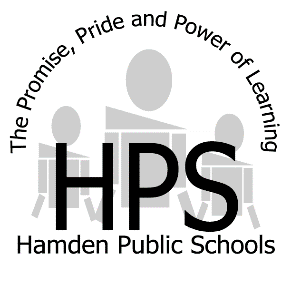 Personnel Committeeof the  Board of Education60 Putnam AvenueANNOUNCEMENT OF MEETING AND AGENDAOctober 25, 2017Public Session:	5:30 p.m.Executive Session:	Immediately following SRBI/Data Specialist updatesCall to order and roll callReview of district-wide hiring protocols for full-time employeesReview of hiring for 2017-2018 school yearContinued progress of SRBI/Data SpecialistsMove to Executive Session to discuss Collective Bargaining Strategies for Clerk/Para negotiations in progressReturn to Public Session